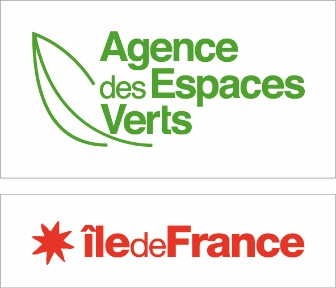 Formulaire de candidature à la location de terres agricoles sur l’espace naturel régional du Plateau d’AndillyNiveau de formation : BEPC		 BEPA	 BAC		 BPREA	BTA		 Études sup.		 Ingénieur		Autres : ___________Si les parents sont agriculteurs :Pour un candidat pas encore installé :DJA demandée : OUI 		 NONPPP effectué : 	OUI 		 NONPDE réalisé :	OUI 		NON 		Date prévue d’installation : Pour un candidat déjà installé :Année d’installation : _________________ si DJA, date : _____/ _________/_________Si le candidat fait partie d’une sociétéNom de la société :Existante depuis le ________	 	A créerAdresse :Nombre d’associés exploitants : _____________________Surface cultivée par la société : Total surface exploitée (PAC) en ha (hors appel à candidature en cours) : Dont locations précaires :Circuit de commercialisation : circuit court	 circuit long	 circuit long et courtSystèmes de production (cocher la/les case(s) correspondante(s))Spécialisation/ diversification de l’exploitation en lien avec la présente demande :transformation à la ferme diversification spécialisation reconversion installation sans changement du système de production principalMode de production envisagé sur la parcelle :  Agriculture conventionnelle  Agriculture biologique /  0 intrants (produits phytosanitaires et engrais de synthèse) / autre : _________ Parcelles demandées (parmi celles objet du présent appel à candidatures)Pour les agriculteurs déjà installés : distance entre le siège d’exploitation et les parcelles demandées (en km) : _____Attribution partielle possible :	  OUI 		  NONFait à ________________, le ___/___ /___LE CANDIDAT À LA LOCATIONNom- Prénom : Adresse :CP- Commune :Tél : E-mail : Portable : Date de naissance : Situation matrimoniale :Nombre d’enfants à charge :Nom- prénom du conjoint :Né le :Profession conjoint :Nom - PrénomAnnée de naissanceLieu d’exploitationSurface exploitéeDont surface en propriétéParentsBeaux-parentsL’EXPLOITATION DONT FAIT / FERA PARTIE LE CANDIDAT bovins lait bovins viande bovins mixtesovins caprins autres herbivores arboricultureviticulture polyculture polyélevage équins (préciser) : __________________ autres (préciser) : __________________DEMANDE D’ATTRIBUTIONRéférence cadastraleSurfaceCommentaireObjectifs de la demandeMotivation de la demande (possibilité de joindre un courrier en annexe) Pour les candidatures sur les vergers, préciser les tâches envisagées (taille, entretien, récolte, traitement,..)InstallationAgrandissementRemaniement parcellaireMaintienAutres (préciser)